PERSBERICHT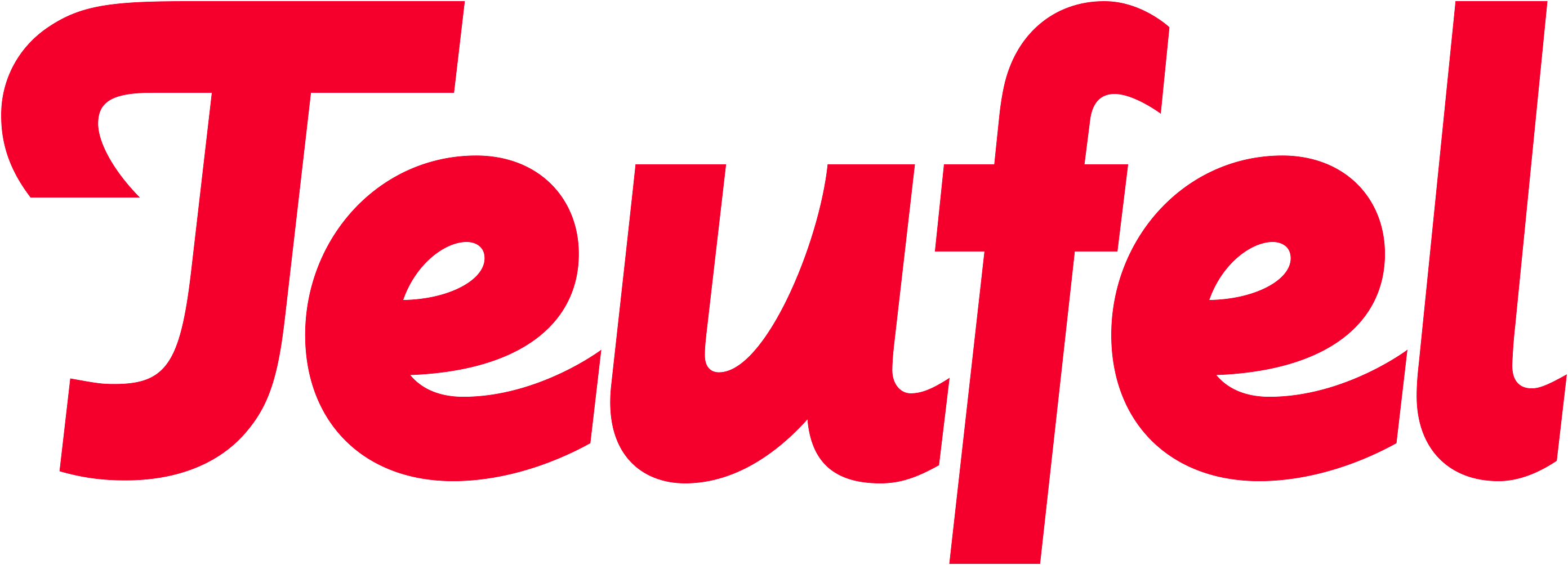 Non-stop luisterplezier 
MUSICSTATION van Teufel kan vrijwel alles afspelenHet compacte stereosysteem MUSICSTATION biedt tal van afspeelmogelijkheden variërend van streamingdiensten als Spotify en Amazon tot cd’s en FM-, DAB+ en internetradio.Berlijn, 17 november 2020 – De MUSICSTATION van Teufel biedt luistergenot via alle mogelijke kanalen. Met zes speakers en een vermogen van 100 watt biedt het stereosysteem gebruikers de mogelijkheid om cd’s, radiozenders en streaming muziek af te spelen met geluid van topkwaliteit, ook in grote ruimtes. Het compacte systeem past in iedere setting en is te bedienen met knoppen op het apparaat, een gratis app of een afstandsbediening.Download beeldmateriaal – Link naar de websiteFeiten in vogelvluchtafspelen van cd’s, radio en streaming muziek in hifi-kwaliteit6 speakers zorgen met Dynamore Ultra en een vermogen van 100 watt voor een breed en evenwichtig geluidsbeeld, een warme bas en optimaal verstaanbare dialogenafspelen van muziekstreams via Amazon Music en Spotify Connect en radiozenders (DAB+, FM en internet) mogelijkheid om elke gewenste audiocontent (Apple Music, Youtube enzovoort) af te spelen via bluetooth 5.0 met AAC en aptX vanaf een smartphone, tablet of pc/Mac cd-speler met ondersteuning voor audiocd’s, schijven met MP3-bestanden, cd-r’s en cd-rw’s USB-ingang (voor het afspelen van audiobestanden met de indelingen MP3, WAV, WMA, AAC en FLAC), een AUX-ingang en een aansluiting voor een koptelefoon en antennekan recht op worden neergezet, licht naar achteren worden gekanteld of aan de wand worden bevestigd met de meegeleverde montagebeugelmogelijkheid om radiozenders, tracks en playlists als favorieten op te slaan en met een simpele druk op een knop ten gehore te brengenklok en alarmfunctie met twee wektijden en een sleeptimerbedienbaar met knoppen op het apparaat, de meegeleverde afstandsbediening en de gratis app Teufel Remote voor iOS en Androidmogelijkheid om de geluidsweergave te regelen met spraakinstructies via een apparaat met Alexadimbaar gekleurd display voor weergave van de tijd, de zender, de titel van het nummer enzovoort de Teufel MUSICSTATION is per direct verkrijgbaar in een witte en zwarte variant via http://www.teufelaudio.be/ voor 499,99 euro.Een elegante alleskunnerGebruikers van het stereosysteem MUSICSTATION van Teufel kunnen op de klassieke wijze naar FM-radio luisteren of digitaal en ruisvrij via DAB+. Het apparaat kan duizenden radiozenders via het internet en de draadloze verbinding in huis halen. Wie liever zelf tracks uitzoekt kan cd’s met het apparaat afspelen of een beroep doen op de miljoenen nummers die de streamingdiensten Amazon Music en Spotify rijk zijn. Gebruikers kunnen via bluetooth elke gewenste audiocontent op de MUSICSTATION afspelen vanaf een smartphone, tablet of pc. Het compacte stereosysteem is eenvoudig te bedienen via knoppen op het apparaat, de gratis Teufel Remote app of de meegeleverde afstandsbediening. Het apparaat biedt ondersteuning voor 30 voorkeursinstellingen per ingangskanaal, zodat favoriete radiozenders, playlists en nummers altijd met een druk op de knop oproepbaar zijn.Een slank ontwerp en flexibele opstelmogelijkhedenDe kwaliteit van het geluid van een stereosysteem is afhankelijk van de opstelling daarvan in een ruimte. Voor een optimaal resultaat kunnen gebruikers van de MUSICSTATION kiezen uit drie opstellingsvarianten: rechtop op een tafel of dressoir, licht naar achteren gekanteld of aan de wand met de meegeleverde montageplaat. De MUSICSTATION biedt ondanks zijn slanke figuur voor 100 watt aan vermogen. De twee breedbandspeakers en woofers aan elke kant zijn naar voren gericht. Twee extra midrange speakers stralen muziek zijwaarts uit om samen met de door Lautsprecher Teufel ontwikkelde Dynamore®-technologie voor een wijds stereopanorama te zorgen.Prijs en beschikbaarheidDe MUSICSTATION is per direct in een witte of zwarte variant verkrijgbaar via www.teufelaudio.be voor 499,99 euro.Persinformatie:Sandra Van Hauwaert, Square Egg Communications, sandra@square-egg.be, GSM 0497251816.Over TeufelTeufel is een van de grootste Duitse fabrikanten van audioproducten. Het assortiment varieert van hifi, home cinema sets tot multimediasystemen, koptelefoons en bluetooth-speakers. Het bedrijf begon in 1980 in Berlijn met de ontwikkeling van luidsprekerkits die mensen zelf in elkaar konden zetten. Inmiddels is het bedrijf met meer dan tweehonderd werknemers in heel Europa de nummer één in directe verkoop van audioproducten. Sinds de oprichting zet het bedrijf de trend op gebieden zoals stereo, surround-sound en draagbare oplossingen. Goed geluid staat bij Teufel altijd op de allereerste plaats; de talloze onderscheidingen van consumenten en de vakpers bevestigen het succes. Voor meer informatie: http://www.teufelaudio.be/. 